NATIONAL ASSOCIATION OF CIVIC OFFICERS 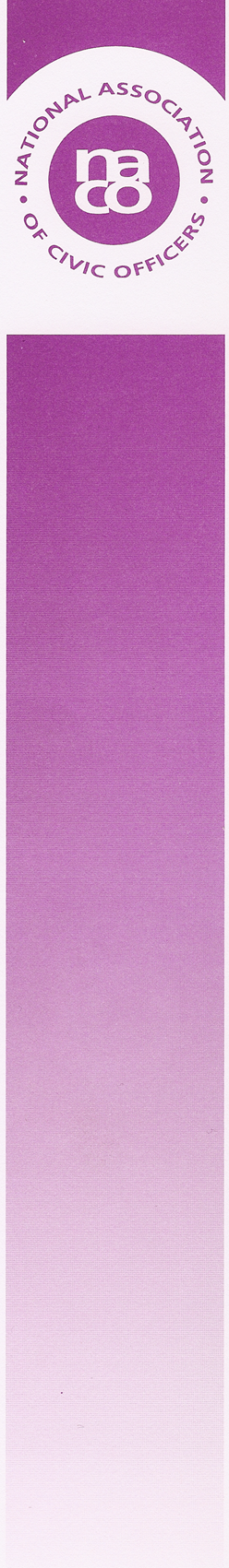 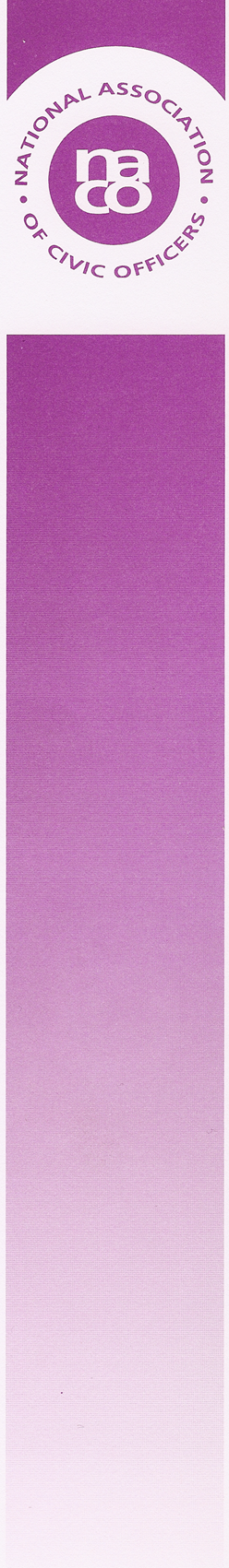 TRAINING EVENTTraining Event, AGM and Awards Ceremony Thursday 30 and Friday 31 March 2017BOOKING FORMPlease complete and return by e-mail to: info@naco.uk.com By maximizing the use of e-mail communication for all aspects of the event, costs, and hence the fee, is kept to a minimum. LOCAL AUTHORITY:  DELEGATE 1* Name:   E-mail address: 	     Job Title: 		     Telephone No:	     DELEGATE 2* Name:   E-mail address: 	     Job Title: 		     Telephone No:	     Any Purchase Order Number to be quoted by NACO  When we receive a booking form we will send you an invoice and a form from which to make your workshop selection.   Please inform us of any dietary requirements.  There is excellent access for disabled delegatesTERMS AND CONDITIONSThe fee is £150 for each delegate. NACO is not registered for VAT purposesThis booking form is a contract between your Authority and the National Association of Civic Officers and is subject to cancellation charges at the following rates: 7 – 14 days before the date of the conference 50% of fee; 1-6 days before the date of the conference 75% of fee; non arrival full fee. Notice of cancellation to be confirmed to info@naco.uk.com 